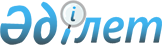 О внесении изменений в постановление Правительства Республики Казахстан от 3 февраля 2005 года N 99
					
			Утративший силу
			
			
		
					Постановление Правительства Республики Казахстан от 4 октября 2007 года N 899. Утратило силу постановлением Правительства Республики Казахстан от 28 декабря 2015 года № 1085      Сноска. Утратило силу постановлением Правительства РК от 28.12.2015 № 1085 (вводится в действие по истечении десяти календарных дней после дня его первого официального опубликования).      Правительство Республики Казахстан  ПОСТАНОВЛЯЕТ: 

      1. Внести в  постановление Правительства Республики Казахстан от 3 февраля 2005 года N 99 "О создании Национального Координационного совета по охране здоровья при Правительстве Республики Казахстан" (САПП Республики Казахстан, 2005 г., N 5, ст. 48) следующие изменения: 

      ввести в состав Национального Координационного совета по охране здоровья при Правительстве Республики Казахстан, утвержденный указанным постановлением: Сейтмаганбетову            - депутата Мажилиса Парламента 

Гулнар Сулейменовну          Республики Казахстан (по согласованию) Саудабаева                 - вице-министра финансов 

Даулета Советовича           Республики Казахстан Турганова                  - вице-министра энергетики и минеральных 

Дуйсенбая Нурбаевича         ресурсов Республики Казахстан Савченко                   - координатора ЮНЭЙДС в Казахстане, 

Ирину                        Кыргызстане, Туркменистане (по 

                             согласованию) Бутину                     - председателя профсоюза работников 

Мереке Сагимбаевну           здравоохранения Республики Казахстан 

                             (по согласованию) Садыкову                   - президента Ассоциации врачей и 

Айжан Бегайдаровну           провизоров Казахстана (по согласованию)       вывести из указанного состава: Дуйсекеева Амангельды Дуйсекеевича, Джундибаева Валерия Ермекбаевича, Султанова Бахыта Турлыхановича, Косухина Александра Борисовича, Набиеву Гульзи Аскеновну. 

      2. Настоящее постановление вводится в действие со дня подписания.        Премьер-Министр 

       Республики Казахстан 
					© 2012. РГП на ПХВ «Институт законодательства и правовой информации Республики Казахстан» Министерства юстиции Республики Казахстан
				